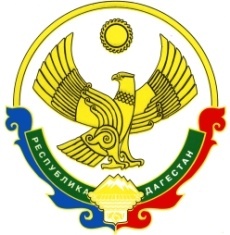 РЕСПУБЛИКА ДАГЕСТАНАдминистрация Муниципального района «Бабаюртовский район»МКОУ "Бабаюртовская СОШ № 2 им. Б.Т. Сатыбалова"368060, с. Бабаюрт, ул. Э.Герейханова (Школьная) 13"А"тел.:  (247) 2-10-26                                                                                                                                            эл/почта:  babayurtsosh2@mail.ruРассмотрено и принято                        СОГЛАСОВАНО                                 УТЕРЖДЕНО на заседании                                         Председатель ПК                                 Директор педагогического совета                       МКОУ БСОШ №2                                МКОУ БСОШ №2                      МКОУ БСОШ №2  им. Б. Т. Сатыбалова                            им. Б. Т. Сатыбалова                           им. Б. Т. СатыбаловаПротокол № ___                       _________ Мурзабекова З. К.             _________ Алиева Д. А.от «___»     «____»  20___            от «___»     «____»  20___                    Приказ № ___                                                                                                                 ___»     «____»  20___ПланвоспитательнойработыМКОУ "БСОШ № 2имени   Б. Т. САТЫБАЛОВА»на 2021-2022 учебный годОсновные мероприятияСовместная работа школы, семьи, общественности, по воспитанию учащихсяТематика общешкольных родительских собранийПлан работы родительского комитета школы на 2021-2022 учебный годмесяцмесяцНаправления работыРабота с педагогамиОбщешкольныемероприятияРабота с родителямиВнутришкольный контрольВнутришкольный контрольавгуст-сентябрьнравственное, гражданско-патриотическое воспитаниеОрганизационное собрание МО классных руководителей: «Особенности  воспитательной работы в 2020-21 учебном году. Организация воспитательно- профилактической работы»Заседание МО классных руководителей: «Основные направления деятельности классного руководителя по развитию классного ученического самоуправления».«Организация деятельности классных руководителей в  2021-2022 учебном году. Нормативное и учебно - методическое обеспечение воспитательной работы».  2.«Организация работы в рамках месячника правовых знаний»Праздник начала учебного года «Здравствуй, школа!»День знаний Классные часы в начальных классах «День солидарности в борьбе с терроризмом»,Устный журнал «Терроризм – угроза обществу» в средних и старших классах.Торжественная линейка, посвящённая началу учебного года, «Здравствуй, школа!»Организация летней оздоровительной кампании ( информация, СД)август-сентябрьформирование культуры личности, этическое и эстетическое воспитаниеОрганизационное собрание МО классных руководителей: «Особенности  воспитательной работы в 2020-21 учебном году. Организация воспитательно- профилактической работы»Заседание МО классных руководителей: «Основные направления деятельности классного руководителя по развитию классного ученического самоуправления».«Организация деятельности классных руководителей в  2021-2022 учебном году. Нормативное и учебно - методическое обеспечение воспитательной работы».  2.«Организация работы в рамках месячника правовых знаний»Организация работы кружков, факультативов, занятий по интересам и спортивных секцийКлассные организационные собрания для родителей учащихся 1-11-х классов.август-сентябрьработа с ДОО, ученическим самоуправлениемОрганизационное собрание МО классных руководителей: «Особенности  воспитательной работы в 2020-21 учебном году. Организация воспитательно- профилактической работы»Заседание МО классных руководителей: «Основные направления деятельности классного руководителя по развитию классного ученического самоуправления».«Организация деятельности классных руководителей в  2021-2022 учебном году. Нормативное и учебно - методическое обеспечение воспитательной работы».  2.«Организация работы в рамках месячника правовых знаний»Организация работы ученического самоуправления, заседание СС.  август-сентябрьформирование навыков ЗОЖ, спортивные мероприятияОрганизационное собрание МО классных руководителей: «Особенности  воспитательной работы в 2020-21 учебном году. Организация воспитательно- профилактической работы»Заседание МО классных руководителей: «Основные направления деятельности классного руководителя по развитию классного ученического самоуправления».«Организация деятельности классных руководителей в  2021-2022 учебном году. Нормативное и учебно - методическое обеспечение воспитательной работы».  2.«Организация работы в рамках месячника правовых знаний»Комплекс мероприятий,посвящённых Всероссийскому Дню трезвости: весёлые старты в начальных классах,распространение  листовок с пропагандой трезвого образа жизни, тренинговые занятия.Консультации для родителей 1, 5-х классов «Учет возрастных особенностей как важный фактор успешной адаптации учащихся»Обеспечение учащихся  питанием (справка)август-сентябрьправовое воспитание, просвещение и профилактика противоправных действийОрганизационное собрание МО классных руководителей: «Особенности  воспитательной работы в 2020-21 учебном году. Организация воспитательно- профилактической работы»Заседание МО классных руководителей: «Основные направления деятельности классного руководителя по развитию классного ученического самоуправления».«Организация деятельности классных руководителей в  2021-2022 учебном году. Нормативное и учебно - методическое обеспечение воспитательной работы».  2.«Организация работы в рамках месячника правовых знаний»Анализ социальных паспортов классов, школы.Организационно-дисциплинарные линейки.Мероприятия в рамках месячника правовых знаний (по отдельному плану)Заседание СПРейд «Семья»Посещаемость занятий учащимися, профилактика пропусков без уважительных причин. Профилактика правонарушений (справка)август-сентябрьтрудовое и экологическое воспитание, профориентацияОрганизационное собрание МО классных руководителей: «Особенности  воспитательной работы в 2020-21 учебном году. Организация воспитательно- профилактической работы»Заседание МО классных руководителей: «Основные направления деятельности классного руководителя по развитию классного ученического самоуправления».«Организация деятельности классных руководителей в  2021-2022 учебном году. Нормативное и учебно - методическое обеспечение воспитательной работы».  2.«Организация работы в рамках месячника правовых знаний»Работа на пришкольном участке. Уборка урожая.Акция: «Покраска ограждения Парка Мечты»,   «5-ой школьный день – Трудовой десант (уборка школьной территории)  месяцНаправления работыРабота с педагогамиОбщешкольныемероприятияРабота с родителямиВнутришкольный контрольтрудовое и экологическое воспитание, профориентациямесяцНаправления работыРабота с педагогамиОбщешкольныемероприятияРабота с родителямиВнутришкольный контрольдекабрьидеологическое,нравственное, гражданско-патриотическое воспитаниеИМС для классных руководителей «Итоги воспитательной работы за 1-ое полугодие» Комплекс мероприятий  в рамках празднования  Дня Конституции.Участие в конкурсе проектов в рамках акции «Традиции моего народа»Конкурс проектов: «Этнические традиции моей семьи» Эффективность организации и проведения классных часов и часов информирования для учащихся (СД)декабрьформирование культуры личности, этическое и эстетическое воспитаниеИМС для классных руководителей «Итоги воспитательной работы за 1-ое полугодие»Комплекс Новогодних мероприятий:Начальные классы-конкурс Новогодних песенСредние и старшие классы- конкурсная программа «Зимняя сказка»конкурсы песен и худ.номеровПривлечение помощи родителей в изготовлении декораций к новогодним праздникамдекабрьработа с ДОО, ученическим самоуправлениемИМС для классных руководителей «Итоги воспитательной работы за 1-ое полугодие»Акция «От сердца – к сердцу» «Мастерская Деда Мороза» конкурс ёлочных игрушекЗаседание Совета Старшеклассников, учеба актива Работа кружков, клубов, внеклассная работа по физической культуре (информация)декабрьформирование навыков ЗОЖ, спортивные мероприятияИМС для классных руководителей «Итоги воспитательной работы за 1-ое полугодие»Мероприятиях в рамках профилактической недели «Стоп ВИЧ/СПИД»Общешкольное собрание для родителей учащихся 1-11-х классов «Мифы и реальность о ВИЧ»Организация горячего питания школьников (информация)декабрьправовое воспитание, просвещение и профилактика противоправных действийИМС для классных руководителей «Итоги воспитательной работы за 1-ое полугодие»Рейд «Подросток + Досуг»Конкурс проектов «Фантазии из снега в школьном дворе» Заседание СПРейд «Семья»Состояние работы по профилактике пропусков учащимися учебных занятий и опозданий  (СД)декабрьтрудовое и экологическое воспитание, профориентацияИМС для классных руководителей «Итоги воспитательной работы за 1-ое полугодие»Классные родительские собрания для родителей учащихся 1-11-х классов «Итоги 2-й четверти»месяцНаправления работыРабота с педагогамиОбщешкольныемероприятияРабота с родителямиВнутришкольный контрольянварьидеологическое,нравственное, гражданско-патриотическое воспитаниеЗаседание МО классных руководителей «Развитие социальной компетенции школьников средствами воспитательной работы классного руководителя».ИМС для классных руководителей «Организация воспитательной работы на 2 полугодие». Работа кружковРодительский лекторий (по  графику)Анализ планирования воспитательной работы классными руководителями на  2 полугодие (справка)январьформирование культуры личности, этическое и эстетическое воспитаниеЗаседание МО классных руководителей «Развитие социальной компетенции школьников средствами воспитательной работы классного руководителя».ИМС для классных руководителей «Организация воспитательной работы на 2 полугодие».Мероприятия по плану на каникулахАкция «Забота»Занятость учащихся  в различных формах внеклассной работы (информация)январьработа с ДОО, ученическим самоуправлениемЗаседание МО классных руководителей «Развитие социальной компетенции школьников средствами воспитательной работы классного руководителя».ИМС для классных руководителей «Организация воспитательной работы на 2 полугодие».Заседание Совета Старшеклассников, учеба актива .Конкурс «Палитра безопасности»январьформирование навыков ЗОЖ, спортивные мероприятияЗаседание МО классных руководителей «Развитие социальной компетенции школьников средствами воспитательной работы классного руководителя».ИМС для классных руководителей «Организация воспитательной работы на 2 полугодие».Конкурс «Весёлая зарядка» среди обучающихся начальных классов» Зимние конкурсы семейных команд на свежем воздухе. Организация воспитательной работы на зимних каникулах (СД)январьправовое воспитание, профилактика противоправных действийЗаседание МО классных руководителей «Развитие социальной компетенции школьников средствами воспитательной работы классного руководителя».ИМС для классных руководителей «Организация воспитательной работы на 2 полугодие».Рейд «Подросток»  Мероприятия в рамках акции «Безопасность Детства». Конкурсная программа «Дорожные знаки знаем на пять!» Тестирование обучающихся начальных классов  на знание ситуаций, представляющих опасность для жизни и здоровья несовершеннолетних.Заседание СПРейд «Семья»Итоги работы по профилактике правонарушений за первое полугодиеянварьтрудовое и экологическое воспитание, профориентацияЗаседание МО классных руководителей «Развитие социальной компетенции школьников средствами воспитательной работы классного руководителя».ИМС для классных руководителей «Организация воспитательной работы на 2 полугодие».Природоохранная акция «Птичья столовая»Групповые консультации (по плану)Анализ воспитательной работы школы в первом полугодии (справка)месяцНаправления работыРабота с педагогамиОбщешкольные мероприятияРабота с родителямиВнутришкольный контрольфевральидеологическое,нравственное, гражданско-патриотическое воспитаниеИМС для классных руководителей «Организация оборонно-спортивной работы, гражданско-патриотическое воспитание в рамках декады «Защитник Отечества»Месячник героико-патриотического воспитания (по отдельному плану) Конкурс патриотической песни.Смотр песни и строя.Участие в муниципальном конкурсе социальных  проектов «Возрождение музея»Анализ работы школы по гражданско-патриотическому воспитанию (справка)февральформирование культуры личности, этическое и эстетическое воспитаниеИМС для классных руководителей «Организация оборонно-спортивной работы, гражданско-патриотическое воспитание в рамках декады «Защитник Отечества»конкурс рисунков «Защитник Отечества»Родительский лекторий «Хвалить нельзя ругать: о поощрении и наказании детей в семье»февральработа с ДОО, ученическим самоуправлениемИМС для классных руководителей «Организация оборонно-спортивной работы, гражданско-патриотическое воспитание в рамках декады «Защитник Отечества»Заседание Совета Старшеклассников, учеба актива . Конкурсная программа «День святого Валентина»Анализ результативности работы кружков, секций, курсов по выбору (справка)февральформирование навыков ЗОЖ, спортивные мероприятияИМС для классных руководителей «Организация оборонно-спортивной работы, гражданско-патриотическое воспитание в рамках декады «Защитник Отечества»Многоборье «Защитник Отечества»Акция  «Всем миром против наркотиков»февральправовое воспитание, профилактика противоправных действийИМС для классных руководителей «Организация оборонно-спортивной работы, гражданско-патриотическое воспитание в рамках декады «Защитник Отечества»Рейд «Подросток», выпуск стендов «Азбукабезопасности», «Уголок безопасности дорожного движения»Заседание СПРейд «Семья»месяцНаправления работыРабота с педагогамиОбщешкольныемероприятияОбщешкольныемероприятияРабота с родителямиВнутришкольный контрольмартидеологическое,нравственное, гражданско-патриотическое воспитаниеМО  кл. руководителей «Профессиональное мастерство и творчество  в работе классного руководителя».ИМС для классных руководителей «Организация воспитательной работы на весенних каникулах и в 4 четверти»Весенняя неделя добра «Твори добро во имя мира!»Акция «Подари ребенку праздник!», поисково-исследовательская работа «Бессмертный полк»,Весенняя неделя добра «Твори добро во имя мира!»Акция «Подари ребенку праздник!», поисково-исследовательская работа «Бессмертный полк»,мартформирование культуры личности, этическое и эстетическое воспитаниеМО  кл. руководителей «Профессиональное мастерство и творчество  в работе классного руководителя».ИМС для классных руководителей «Организация воспитательной работы на весенних каникулах и в 4 четверти»Праздничная программа «Вам, милые дамы!»Концерт для мам и бабушек Конкурсная программа «Семь талантов женщины»Праздничная программа «Вам, милые дамы!»Концерт для мам и бабушек Конкурсная программа «Семь талантов женщины»Родительский лекторий «Компьютерная игровая и Интернет-зависимость – болезни 21 века»мартработа с  ученическим самоуправлениемМО  кл. руководителей «Профессиональное мастерство и творчество  в работе классного руководителя».ИМС для классных руководителей «Организация воспитательной работы на весенних каникулах и в 4 четверти»Заседание Совета Старшеклассников, учеба актива.Организация воспитательной работы на весенних каникулах (информация)мартформирование навыков ЗОЖ, спортивные мероприятияМО  кл. руководителей «Профессиональное мастерство и творчество  в работе классного руководителя».ИМС для классных руководителей «Организация воспитательной работы на весенних каникулах и в 4 четверти»Турнир по настольному теннисуМероприятия по гражданской обороне.Турнир по настольному теннисуМероприятия по гражданской обороне.Организация горячего питания (информация)мартправовое воспитание, профилактика противоправных действийМО  кл. руководителей «Профессиональное мастерство и творчество  в работе классного руководителя».ИМС для классных руководителей «Организация воспитательной работы на весенних каникулах и в 4 четверти»Рейд «Подросток + Досуг»Дисциплинарная линейка «Поведение в школе, отношение к школьному имуществу»Правовой конкурс (театрализованное представление), палитра безопасности Рейд «Подросток + Досуг»Дисциплинарная линейка «Поведение в школе, отношение к школьному имуществу»Правовой конкурс (театрализованное представление), палитра безопасности Заседание СПРейд «Семья»Анализ работы по профилактике преступлений и правонарушений среди учащихся (справка)марттрудовое и экологическое воспитание, профориентацияМО  кл. руководителей «Профессиональное мастерство и творчество  в работе классного руководителя».ИМС для классных руководителей «Организация воспитательной работы на весенних каникулах и в 4 четверти»Посещение Дней открытых дверей в ВУЗах Уход за рассадой томатов, цветовПосещение Дней открытых дверей в ВУЗах Уход за рассадой томатов, цветовмесяцНаправления работыРабота с педагогамиОбщешкольныемероприятияРабота с родителямиВнутришкольный контрольапрельидеологическое,нравственное, гражданско-патриотическое воспитаниеИМС для классных руководителей «Подготовка    к проведению праздника последнего звонка, выпускного вечера»Работа по оформлению  передвижного информационного стенда « Бессмертный полк», проект –видеофильм «Дети войны»Общешкольное собрание для родителей учащихся 9-11-х классов «Знакомство с правилами аттестации, организации экзаменов и выпуска»апрельформирование культуры личности, этическое и эстетическое воспитаниеИМС для классных руководителей «Подготовка    к проведению праздника последнего звонка, выпускного вечера»Фестиваль «Вокруг света»Праздник «Планета детства»Лекция для родителей «Помощь семьи ребёнку в период подготовки к экзаменам и правильной профессиональной ориентации»апрельработа с ДОО, ученическим самоуправлениемИМС для классных руководителей «Подготовка    к проведению праздника последнего звонка, выпускного вечера»Благотворительная акция «Дом, в котором я живу»Анализ деятельности ДОО (справка)апрельформирование навыков ЗОЖ, спортивные мероприятияИМС для классных руководителей «Подготовка    к проведению праздника последнего звонка, выпускного вечера»Весенний легкоатлетический кроссГрупповые занятия для родителей «И мы готовы к экзаменам»Работа по формированию у учащихся навыков ЗОЖ Работа по ОБЖапрельправовое воспитание, профилактика противоправных действийИМС для классных руководителей «Подготовка    к проведению праздника последнего звонка, выпускного вечера»Месячник правовых знаний «Закон, по которому ты живешь»Рейд «Подросток»Заседание СПРейд «Семья»апрельтрудовое и экологическое воспитание, профориентацияИМС для классных руководителей «Подготовка    к проведению праздника последнего звонка, выпускного вечера»Акция «Чистый двор»День ЗемлиПрофориентационная работа с учащимися 11-х классовДень открытых дверей  месяцНаправления работыРабота с педагогамиОбщешкольныемероприятияОбщешкольныемероприятияРабота с родителямиВнутришкольный контрольмай- июньидеологическое,нравственное, гражданско-патриотическое воспитаниеИМС для классных руководителей «Итоговая документация»Заседание МО классных руководителей «Аналитическая деятельность классного руководителя». Панорама опыта.  Комплекс мероприятий, посвященных Дню Победы.Акция «Поздравь ветерана»Акция  «Георгиевская ленточка», «Бессмертный полк»МитингКонцерт для ветерановобряд «Приём гостей»в этнографическом музее.Комплекс мероприятий, посвященных Дню Победы.Акция «Поздравь ветерана»Акция  «Георгиевская ленточка», «Бессмертный полк»МитингКонцерт для ветерановобряд «Приём гостей»в этнографическом музее.Классные родительские собрания для родителей учащихся 1-11-х классов «Итоги учебного года. Организация  летней оздоровительной кампании и практики»Анализ воспитательной работы за учебный год (справка)май- июньформирование культуры личности, этическое и эстетическое воспитаниеИМС для классных руководителей «Итоговая документация»Заседание МО классных руководителей «Аналитическая деятельность классного руководителя». Панорама опыта.  Праздник Последнего звонкаВыпускной вечер «Прощальный вальс - начало новой жизни»Праздник Последнего звонкаВыпускной вечер «Прощальный вальс - начало новой жизни»Встреча рассвета с родителямимай- июньработа с ДОО, ученическим самоуправлениемИМС для классных руководителей «Итоговая документация»Заседание МО классных руководителей «Аналитическая деятельность классного руководителя». Панорама опыта.  Заседание Совета Старшеклассников,Заседание Совета Старшеклассников,май- июньформирование навыков ЗОЖ, спортивные мероприятияИМС для классных руководителей «Итоговая документация»Заседание МО классных руководителей «Аналитическая деятельность классного руководителя». Панорама опыта.  Неделя туризма и краеведенияДень здоровья Работа летнего дневного оздоровительного лагеряНеделя туризма и краеведенияДень здоровья Работа летнего дневного оздоровительного лагеряОрганизации горячего питания учащихся (информация)май- июньправовое воспитание, профилактика противоправных действийИМС для классных руководителей «Итоговая документация»Заседание МО классных руководителей «Аналитическая деятельность классного руководителя». Панорама опыта.  День физкультурникаРейд «Подросток + Досуг»Заседание СПРейд «Семья»Рейд «Лето – 2021»Анализ работы МесяцТемаответственныйсентябрьПубличный отчет директора школы. Директор Зам.директораноябрьОсобенности ГИА в 2021 году, подготовка к ГИАЗам . директора по УРмартСвободное время школьников.ДиректорЗаместитель директора по ВРМероприятия  ДатапроведенияОтветственныеОформление стенда «Для вас, родители» и регулярное обновление его материаловВ течение годаАдминистрация школыI заседание родительского комитета школы1. Ознакомление и обсуждение анализа   работы  УО в 2020/2021 учебном году2.Утверждение плана   работы родительского комитета на 2021/2022 учебный год.3. Выборы председателя и секретаря родительского комитета школы.4. Распределение родителей по секторам для осуществления контроля за питанием, безопасностью обучающихся, культурно-массовой деятельностью.октябрь   Директор школы      Педагог-психолог5.Информация зам. директора   родителям о работе кружков, секций, факультативов в школе1 раз в полугодиеЗам по ВР6. Беседы членов родительского комитета с родителями, не обеспечивающими контроль за своими детьми.Работа с семьями, находящимися в СОПВ течение годаСоциальный педагог Педагог-психолог7. Проведение родительских собраний по графикуСентябрь, ноябрьфевраль, майДиректор школы  8. Контроль  за выполнением санитарно-гигиенического режима в школе,  за организацией питания школьников, медицинского обслуживания1 раз в полугодиеОтветственный за организацию питанияII заседание родительского комитета школы1.Ознакомление родителей с итогами успеваемости за 1 четверть.2.Информация директора школы  родителям о подготовке к зимнему отопительному сезону.3.Профориентация для родителей уч-ся 9 классов4. Организация досуговой деятельности обучающихся. Занятость учащихся во внеурочное время.5. Планирование работы на 2 четвертьноябрь гАдминистрация школы6.Проведение консультации для родителей по вопросам организации внеклассной работыдекабрь Зам. директора по ВР7.Привлечение родителей к проведению бесед по классам о своих профессиях.8.Круглый стол для уч-ся 9-классов с участием родителей «Все работы хороши - выбирай на вкус»В течение годаянварь классные руководители9.Информация директора школы о ходе выполнения решения родительских собраний и родительского комитетаНоябрь- январьЗам по ВР III.Заседание родительского комитета школы1. Итоги успеваемости за 2 четверть и 1 полугодие.2.Обсуждение с родителями проблемы «Ситуация спора и дискуссия в семье»3. Планирование работы на 3 четверть январь Директор школыПедагог социальныйЗам по ВР4. Проведение лекции для родителей «Курение и статистика»январь Врач 5. Подготовка и проведение общешкольного родительского собрания 9-11 классов по вопросам:- Положение об итоговой аттестации учащихся 9-х и 11-х классов;-Качество ЗУН учащихся по результатам 1 полугодия-Вечер вопросов и ответов для родителейянварь Заместитель директора по УР и по ВР 6. Систематически проводить встречи учителей с родителями по вопросам обучения и воспитанияКлассные руководители7. Привлекать родителей к оказанию помощи в проведении классных и общешкольных внеклассных мероприятий, состязаниях «Папа, мама и я здоровая  семья», Веселые старты.В течение годаКлассные руководителиIV.Заседание родительского комитета школы:1.Эффективность работы по патриотическому воспитанию в школе2.Медицинское обслуживание в школе. Профилактика заболеваний. Роль медосмотров3. Планирование работы на 4 четвертьмарт Зам. директора Медицинская сестра V. Заседание родительского комитета школы:1. Подведение итогов работы классных родительских комитетов.2. Подготовка к проведению Последних звонков для уч-ся 9,11  классов и выпускных вечеров для уч-ся  9,11  класса.3. Отчет о работе секторов  по  осуществлению контроля за питанием, медицинским обслуживанием, охраной и безопасностью обучающихся, культурно-массовой деятельностью.4. Планирование работы родительского комитета школы  на 2022/2023 учебный год6. Подготовка уч-ся к сдаче экзаменов (режим дня, питание, организация отдыха)7. Участие родительского комитета в мониторинге «Уровень удовлетворённости родителей работой школы».май Директор школыПедагог социальныйПредседатель родительского комитета школы8. Чествование родителей за успехи в воспитании детей, за активную помощь школемай Директор школыклассные руководители